-----------------------------------------------------------------------------------------------------------------------------------------------註：  同意授權予本校認可之第三人，且選擇權利金回饋授權人時，授權人請填寫以下通訊資料，以供日後給付權利金時連絡之用。為保護個人資料，電子論文全文檔中請勿附上此授權書；裝訂紙本論文精裝本時，請先沿虛線剪下個人資料後，將授權書置於學位考試合格證明書之次頁。請另繳交一份完整授權書紙本(正本，含個人資料)至圖書館，若通訊資料不全、錯誤或異動而未書面通知本校圖書館，導致權利金無法支付時，自撥(支)付日起計算，超過一年後，授權人同意將此款項捐贈逢甲大學校務發展基金。本授權書將永久保留，您得以下列聯絡方式行使查閱、更正等個人資料保護法第3條的當事人權利。聯絡方式：台中市西屯區文華路100號，電話(04)24517250 分機2682， Email:ethesys@mail.fcu.edu.tw。身分證字號：                              ______連絡電話：_____________________________ 授權人學號：                              _______E-maiil：_______________________________戶籍地址：_______________________________________________________________逢甲大學 博碩士學位論文授權書本授權書所授權之論文為授權人                  在逢甲大學                                                   學系博、碩士班或研究所        _學年度取得   □博士   □碩士  學位之論文。逢甲大學 博碩士學位論文授權書本授權書所授權之論文為授權人                  在逢甲大學                                                   學系博、碩士班或研究所        _學年度取得   □博士   □碩士  學位之論文。 論文名稱：_________________________________________________________________ 指導教授：______________________________________茲同意將授權人擁有著作權之上列論文全文(含摘要)之紙本與電子檔無償、非專屬性授權予逢甲大學，並收錄、登載於本校建置之資料庫內，以提供經認證之使用者不限地域、時間及次數進行線上檢索、閱覽、下載或列印，並依照下列選項勾選結果進行後續處理：同意論文全文電子檔上載網路公開時間之選項：（請擇一勾選，若未勾選，視為立即公開）同意論文紙本於逢甲大學圖書館內公開陳列上架時間之選項：（請擇一勾選，若未勾選，視為立即公開）為推廣學位論文之利用，提升學術能見度，將上述權利再授權予經本校認可之第三人，授權人同意之選項：（請擇一勾選，若未勾選，視為不同意授權）上述授權若產生權利金，授權人同意之選項：（請擇一勾選，若未勾選，視同捐贈逢甲大學學術發展基金）茲同意將授權人擁有著作權之上列論文全文(含摘要)之紙本與電子檔無償、非專屬性授權予逢甲大學，並收錄、登載於本校建置之資料庫內，以提供經認證之使用者不限地域、時間及次數進行線上檢索、閱覽、下載或列印，並依照下列選項勾選結果進行後續處理：同意論文全文電子檔上載網路公開時間之選項：（請擇一勾選，若未勾選，視為立即公開）同意論文紙本於逢甲大學圖書館內公開陳列上架時間之選項：（請擇一勾選，若未勾選，視為立即公開）為推廣學位論文之利用，提升學術能見度，將上述權利再授權予經本校認可之第三人，授權人同意之選項：（請擇一勾選，若未勾選，視為不同意授權）上述授權若產生權利金，授權人同意之選項：（請擇一勾選，若未勾選，視同捐贈逢甲大學學術發展基金）立授權書人保證對上述授權之著作擁有著作權，且尚未專屬授權予其他法人或自然人。本件授權並不影響著作人對原著作之著作權及衍生著作權，著作權人得為其他之專屬授權。立授權書人保證授權使用之作品及相關資料，並無侵害他人智慧財產權、隱私權之情事，如有侵害他人權益及觸犯法律之情事發生，立授權書人願自行負責一切法律責任，被授權人一概無涉。立授權書人保證對上述授權之著作擁有著作權，且尚未專屬授權予其他法人或自然人。本件授權並不影響著作人對原著作之著作權及衍生著作權，著作權人得為其他之專屬授權。立授權書人保證授權使用之作品及相關資料，並無侵害他人智慧財產權、隱私權之情事，如有侵害他人權益及觸犯法律之情事發生，立授權書人願自行負責一切法律責任，被授權人一概無涉。授 權 人：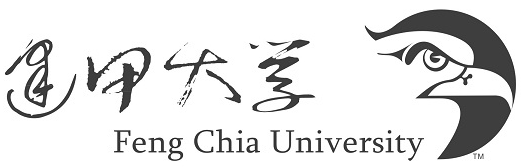                         （親筆簽名）被授權人:逢甲大學地址: 台中市西屯區文華路100號指導教授：                        （親筆簽名）電話: (04)24517250                  民國     __年   __ 月  __  日